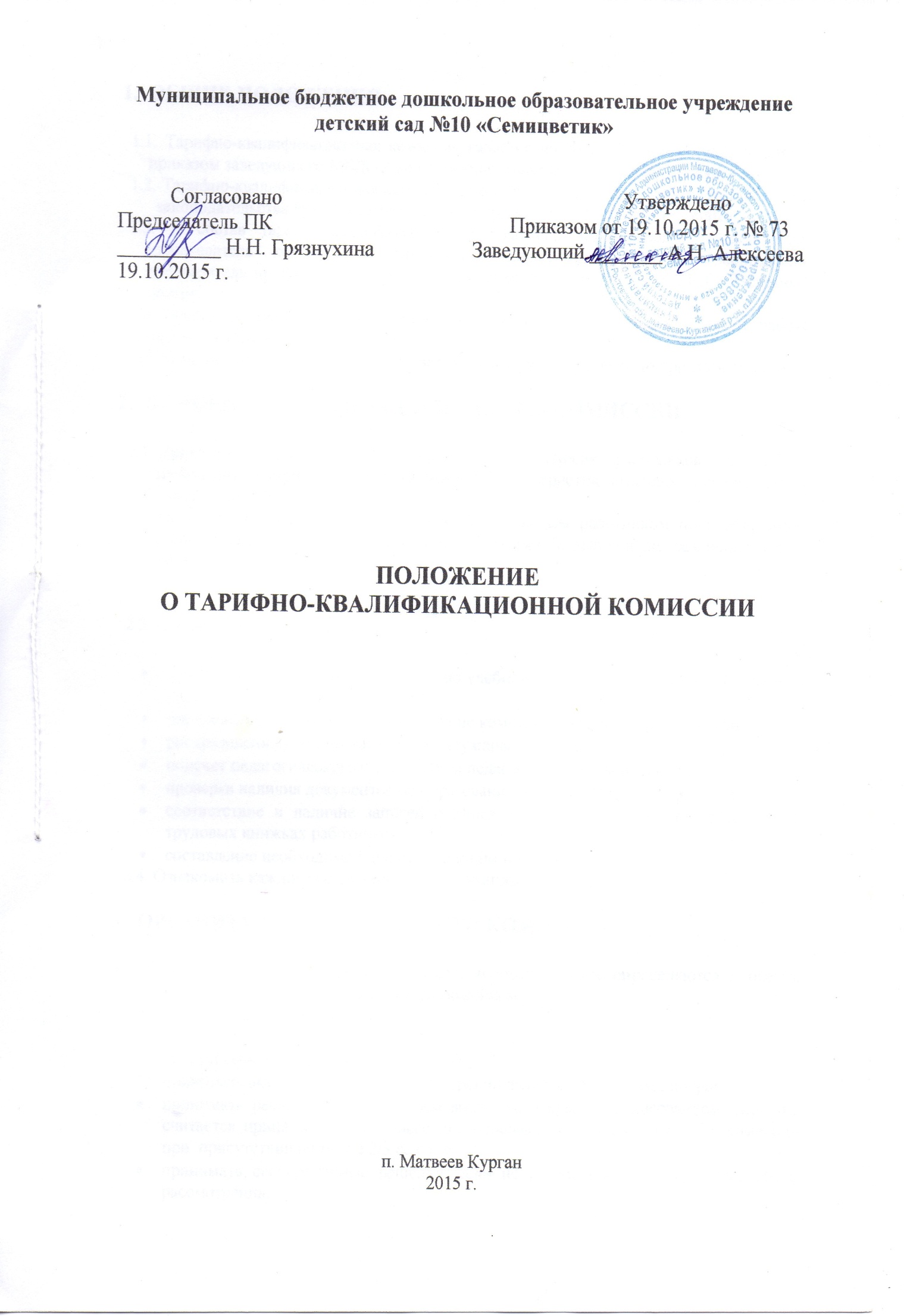 ОБЩИЕ ПОЛОЖЕНИЯ1.1. Тарифно-квалификационная комиссия является постоянно действующей, создается приказом заведующего МБДОУ на основании приказа по отделу образования.1.2. Тарифно-квалификационная комиссия руководствуется в своей работе требованиями законодательства РФ и муниципальными нормативными правовыми актами.1.3. В состав тарифно-квалификационной комиссии могут входить: заведующий (председатель комиссии),  заместитель заведующего, старший воспитатель, председатель профсоюзного комитета, заместитель директора МБУ МКР «Расчетный центр».1.4. Члены тарифно-квалификационной комиссии руководствуются в своей работе настоящим Положением. 1.5. Срок данного положения не ограничен. Положение действует до принятия нового.ОСНОВНЫЕ ЦЕЛИ И ЗАДАЧИ РАБОТЫ КОМИССИИ Привести в соответствие тарификационный список работников МБДОУ с требованиями тарифно-квалификационных характеристик, штатным расписанием на новый учебный год. Провести индивидуальное собеседование с каждым работником по планируемой учебной нагрузке и предполагаемыми доплатами за выполнение различных видов работ. Основные задачи комиссии:проведение работы по распределению учебной нагрузки на предстоящий учебный год;определение доплат и надбавок в группе компенсирующей направленности; распределение учебной нагрузки по кружковой работе;подсчет педагогического стажа работы педагогических  работников;проверка наличия документов об образовании и повышении квалификации; соответствие и наличие записей о присвоении квалификационной категории в трудовых книжках работников;составление необходимой документации по тарификации. Ознакомить каждого сотрудника с тарификационным списком.ОРГАНИЗАЦИЯ ДЕЯТЕЛЬНОСТИ КОМИССИИ3.1. Сроки работы, состав комиссии, ответственность членов определяются приказом заведующего МБДОУ и настоящим Положением.3.2. Члены комиссии обязаны:присутствовать на заседаниях комиссии;принимать активное участие в рассмотрении вышеперечисленных вопросов;принимать решения по заявленным вопросам открытым голосованием (решение считается принятым, если за него проголосовало большинство членов комиссии при  присутствии не менее 2/3 ее состава);принимать своевременные решения, если не оговорены дополнительные сроки рассмотрения;своевременно подготавливать документы для принятия финансовых и других решений.3.3. Решения комиссии оформляются протоколом в виде тарификационного списка, утверждаются приказом заведующего МБДОУ.3.4. Тарификационные списки работников составляются ежегодно на начало учебного года, а также при изменении условий (размеров) оплаты труда в соответствии с законодательными и иными нормативными правовыми актами Администрации Матвеево-Курганского района на дату введения в действие данных изменений, и подписываются всеми членами тарифно-квалификационной комиссии.3.5. Тарификационные списки представляются в МБУ МКР «Расчетный центр» при формировании муниципального задания на очередной финансовый год.3.6. В течение учебного года при необходимости тарифно-квалификационной комиссией могут вноситься изменения и дополнения в тарификационные списки в пределах утвержденного фонда оплаты труда.3.7. Тарификация работников осуществляется на основании решения тарифно-квалификационной комиссии МБДОУ об установлении размеров должностных окладов (ставок заработной платы), выплат компенсационного и стимулирующего характера в соответствии с постановлением Главы Матвеево-Курганского района от 24.05.2012 № 595 «О системе оплаты труда работников муниципальных учреждений Матвеево-Курганского района и локальными актами МБДОУ с учетом вносимых изменений и дополнений.